Stay at Work or Return to Work Program TemplateSample Return to Work FormsA1. Sample Injury Management Policy – Large EmployerInjury Management PolicyBetweenCompany nameAndUnion/Labour representativesName of Company is committed to the well-being and rehabilitation of all employees unable to perform their normal duties as a result of being injured on or off the job or recuperating from an illness. Labour and management representatives in cooperation have developed a Injury Management Program, incorporating modified/alternate return to work duties, to meet this objective.Stay at Work or Return to Work is individualized for each employee and is supported by medical documentation. This program provides for a timely job modification/placement to a temporary or permanent disabled employee who cannot perform regular duties as a consequence of an occupational or non-occupational injury/illness. The alternative job will be productive and valued work that can be performed safely and without risk of re-injury or aggravation to the disability, or risk to other employees.It is (name of company)’s intent that this program will be compatible with current statutory laws and collective agreements with any exceptions being mutually agreed to by both labour and management representatives.All employees who become injured/disabled, regardless of cause, will be eligible and encouraged to participate in the program.The intent of this Injury Management Program is to provide us with a guideline. It should be recognized that this program does not cover all circumstances.It is also our intent to maintain and expand the cooperative efforts of management, labour and the occupational health and safety committee towards the awareness of accident and injury prevention.A2. Sample Injury Management Policy – Small EmployerInjury Management PolicyCompany nameName of Company is committed to the well-being and rehabilitation of all employees unable to perform their normal duties as a result of being injured on or off the job or recuperating from an illness.Stay at Work or Return to Work is individualized for each employee and is supported by medical documentation. This program provides for a timely job modification/placement to a temporarily or permanently disabled employee who cannot perform regular duties as a consequence of an occupational or non-occupational injury/illness. The alternative job will be productive and valued work which can be performed safely and without risk of re-injury or aggravation to the disability, or risk to other employees.It is Name of Company’s intent that this program will be compatible with current statutory laws.All employees who become injured/disabled, regardless of cause, will be eligible and encouraged to participate in the program.It is also our intent to maintain and expand our cooperative toward the awareness of accident and injury prevention.B1. Sample Stay at Work or Return-To-Work BrochureC1. Sample Stay at Work or Return to Work Policy – Large EmployerIn fulfilling this workplace’s commitment to providing a safe and healthy working environment, a Return to Work program has been established for workers who sustain workplace injuries.Name of Company/Organization undertakes to accommodate injured workers through early assistance, rehabilitation and placement, where possible, to the benefit of the entire workplace. This program provides gradual and consistent rehabilitation to all injured workers.Name of Company/Organization will work toward facilitating injured workers to an appropriate and timely Stay at Work or Return to Work in pre-injury positions. If this is not possible, the original department will make every effort to place workers in suitable, alternative positions. In the event that alternative positions are not available within the original department, every reasonable attempt will be made to find appropriate positions in other departments. All attempts to place the worker in other area must be done, in an appropriate manner, in cooperation with manager, health care providers, Workers’ Compensation Board representatives, union representatives and the worker.Any personal information received from or about the worker will be held in the strictest confidence. Information of a personal nature will be released only if required by law or with the approval of the worker, who will specify the nature of any information that may be released and to whom it can be released.C2. Sample Stay at Work or Return to Work Policy – Small EmployerIn fulfilling our commitment to providing a safe and healthy workplace, Stay at Work or Return to Work programs have been established for all workers who sustain a workplace injury.Name of Company will undertake to accommodate injured workers through early assistance and appropriate accommodation. This will include gradual and consistent modification for all workers required.Name of Company will assist workers in a timely and appropriate return to their pre-injury jobs. If this is not possible, temporary alternate or modified duties will be arranged whenever possible.All personal information about the injured worker will be held in the strictest confidence and only returned with the permission of the worker or by statutory requirement.C3. Sample Stay at Work or Return to Work Policy – Large EmployerStatement of CommitmentBetweenCompany nameAndUnion/Labour representativesName of Company and its Employees/Union(s) Name are committed to the prevention of workplace injury and/or illness. In the event of injury or illness, Company name and its employees/union(s) name is committed to minimizing the impact of the injury and ensuring a safe, timely return to the workplace.Name of Company and its Employees/Union(s) Name are committed to a workplace program that is designed to assist employees to Stay at Work or Return to Work safely and in a timely manner, to assist with treatment and recovery and reduce time away from the workplace.The program is:voluntary respectful of all employeesflexiblespecifically designed for each employee’s abilitieswithin the scope of the collective agreement(s)individualized, with programs planned and documented with time linescommunicated and promoted though the company.Safe and timely Return to Work recognizes that while an employee cannot perform the full range of regular duties, meaningful, productive work can be performed.We are committed to the principles of the program, and will work cooperatively towards the successful, safe return to work for all employees of the company.C4. Sample Stay at Work or Return to Work Policy – Small EmployerStatement of CommitmentReturn To workName of Company is committed to the prevention of workplace injury and/or illness. In the event of injury or illness, Name of Company is committed to minimizing the impact of the injury and ensuring a safe, timely return to the workplace. Name of Company is committed to a workplace program that is designed to assist employees to Stay at Work or Return to Work safely and in a timely manner, to assist with treatment and recovery and reduce time away from the workplace.The program is:voluntaryrespectful of all employeesflexiblespecifically designed for each employee’s abilitiesindividualized, with programs planned and documented with time lines.Safe and timely Return to Work recognizes that while an employee cannot perform the full range of regular duties, meaningful, productive work can be performed.We are committed to the principles of the program, and will work cooperatively towards the successful, safe Return to Work for all employees of the company.D1. Sample Physical Demand AnalysisA Physical Demand Analysis describes the physical requirements of the job or position. It focuses on the strength, flexibility, sensory and environmental requirements or conditions of specific tasks. It should be completed for the employee’s present position and modified duty positions available so that it may be used by the health care provider to determine if an employee is physically able to return to work on regular duties or modified duties.D2. Sample Potential Light DutiesE1. Sample Letter to EmployeeDate       Dear Employee's Name,We are concerned to hear of your recent injury. We wish to assist you in your recovery and have you return to your regular duties when appropriate.We have provided you with the following information package that includes,Letter to Physician: This form explains the light duty program to the physician and authorizes the physician to disclose information pertaining to this injury.Physician; Fit for Duty: Details what the employee is physically fit to do during recovery.Other:      Kindly forward this package to your physician and ask him/her to return the completed forms to ______________________________ as requested in the attached documentation. Please be assured that all information provided will be kept confidential. If your physician has any questions regarding our program or related matters, we have provided the following contact numbers. Calls should be directed to __________________________________________ at phone number (_____) __________.After you have seen your physician, please contact your supervisor, __________________________, at phone number (_____) __________ to let us know your condition. If you are capable of performing light or modified duty, you will be expected to report to work.If you have any questions or concerns, do not hesitate to call. With your participation and cooperation we may work together toward your return to your regular duties.Sincerely,_______________________________Supervisor_______________________________Phone NumberE2. Sample Letter to PhysicianTo the Attending Physician,Modified work programs assist in the rehabilitation of injured workers. Stay at Work and Return to Work programs for employees with work-related injuries enable companies to reduce the cost of injury and illness. The employee suffers no loss in remuneration and is assigned productive work, which takes into consideration any physical restrictions, identified by you, the medical practitioner. The modified work may consist of modifying the employee’s existing job by removing those tasks the employee is currently unable to do or providing transitional/part-time work until the employee is able to return to full time duty; by providing an alternate productive job; by providing a training opportunity; or by a combination of the above. It is a mutually beneficial situation for both the company and the employee. Thank you for your valuable time and cooperation. If there are any questions in regard to this program, please contact ___________________________ at (_____) ________________.In order that we, the employer, may help in rehabilitation following this injury, we would like you to be aware that we may be able to offer the employee,  _______________________, Stay at Work light duties subject to your instructions. This is done to enable the injured employee to remain on the job. This does not in any way negatively affect the employee’s WCB claim.As appropriate, the injured employee or the Physician must return the accompanying form to _______________________________________.Please Fax to: (_____) ________________Mailing Address:E3. Sample Physician/Physical Demands Letter 2I authorize Dr. _____________________ to release medical information to my employer, but only that which is related to the “Nature of Injury” as agreed to by me.Physicians, please complete the following:E4. Sample Physician Letter 3Dear Doctor:We at Company Name/Organization, in conjunction with the Workers' Compensation Board, are committed to a Modified Work Program for employees who are recovering from illness/injury. Our aim is to provide Stay at Work duties to help rehabilitate the employee to his/her pre-injury occupation in the shortest possible time.The following are an example of the light duty jobs that we have available:In order to accomplish this program effectively, we would ask you to complete the attached Work Capacity Form so that we can give the employee modified work within these restrictions. We require reassessment every two weeks.Please invoice Company Name/Organization for costs related to completing this form. We will pay as per the BCMA fee code.Please note that WCB Physician’s First Report and Physician’s Progress Report forms also inquire if the patient is capable of modified duties.Thank you in advance for your cooperation in assisting us to rehabilitate our employees.Yours truly,E5. Sample Physician Fit for DutyIf modified duty is required, please complete the following:F1. Sample Light or Modified Work OfferEmployee Name __________________________ Date _________________________In keeping with our commitment to provide suitable employment for workers injured in the course of their employment, we are offering you the following work:Job task(s) or Position:Specific duties (details):Physical requirements:Hours of work per day: ________________   Number of days per week: ______________Start date: __________________________   Finish date: __________________________Supervisor’s name: ________________________________Project: __________________________________________________________________Your progress will be monitored and the length of this placement will be modified if required based on consultation with your physician, supervisor and the _______________________. If you have any concerns, questions or difficulties with the work you have been assigned, please discuss it with your supervisor immediately. Remember that you are only to do the tasks that are allowed within the limits of your physical ability. You are also asked to meet with your supervisor once per week to review your progress.Offer accepted: ____________________________________ Date: __________________Offer rejected: _____________________________________ Date: __________________If rejected, provide reason:G1. Sample Stay at Work or Return-to-Work Plan/OfferG2. Sample Stay at Work or Return-to-Work Plan/OfferH1. Sample Transitional Work PlanH2. Sample Short Term Work FormDoctor-approved Short-term Alternate Duty ProgramCompany name is a company dedicated to minimizing the human and financial cost of injury and disability by developing an individualized, safe and timely process for an employee’s return to work.We offer upon medical opinion suitable alternate work for work- and non-work-related incidents.Please have your doctor fill out the attached forms and return them immediately to your supervisor or bring them into the office.  Please discuss the alternate job list with your doctor and identify any areas that require further modification. The following individuals are available to answer any questions you may have concerning this process:Management representatives are:Note to PhysicianPhysician:To assist us in facilitating a safe and timely return to work for our employee, your assistance in completing the attached form would be greatly appreciated.  Please return the completed form to:Physician’s Assessment of Employee’s Return to WorkThe following is a list of jobs that may be included in a person’s Return to Work program, understanding that these can be altered further based on medical opinion on the needs of the injured worker to accomplish a successful Return to Work accommodation:The employee may be an extra person while on the program.  Depending on the employee’s qualifications, other tasks may be incorporated into the program.  The program could consist of short periods of time on a variety of tasks that will aim at getting the employee back to their regular job.H3 – Sample Functional Abilities Assessment FormA  Worker’s Information (completed by RTW Coordinator or employee)It is the intention to assist our employees to safely return to their regular duties as soon as medically practical. In doing so, we are able to offer the employee modified duties as a means to transition to their regular duties.   The following will assist in this process.B Assessment (Part B, C and D to be completed by attending physician)C  Functional Abilities: (If unable to test, please estimate)AppendixTitleA1Sample Injury  Management Policy — Large EmployerA2Sample Injury Management Policy — Small EmployerB1Sample Stay at Work or Return-to-Work BrochureC1Sample Stay at Work or Return-to-Work — Large EmployerC2Sample Stay at Work or Return-to-Work — Small EmployerC3Sample Stay at Work or Return-to-Work — Large EmployerC4Sample Stay at Work or Return-to-Work — Small EmployerD1Sample Physical Demand AnalysisD2Sample Potential Light DutiesE1Sample Letter to EmployeeE2Sample Letter to PhysicianE3Sample Physician/Physical Demands Letter 2E4Sample Physician Letter 3E5Sample Physician Fit For DutyF1Sample Light or Modified Work OfferG1Sample Stay at Work or Return-to-Work Plan/OfferG2H1H2H3Sample Stay at Work or Return-to-Work Plan/OfferSample Transitional Work PlanSample Short Term Work PlanSample Functional Abilities Assessment FormDate:Signatures:Management RepresentativeUnion/Labour RepresentativeDate:Signatures:OwnerWorker Safety RepresentativeAn Exciting
New Program!What’s Involved?Benefits?Special TermsThe company is starting a new rehabilitation initiative for employees recovering from illnesses and injuries.  A component of the company General Safety Program, the Stay at Work or Return to Work Program helps convalescing employees ease back into the workplace by adapting schedules and duties to their level of ability.The Stay at Work or Return to Work Program is designed to help convalescing employees regain both their health and their place in society – this is achieved by restoring their social, vocational and economic capacities through and early and safe return to work.  The premise of the program is that employees are our most vital and valuable resource.Our ApproachThe Disability Management Committee developed a Stay at Work or Return to Work Program policy framework for the organization to use.  The Stay at Work or Return to Work Program will work very closely with various rehabilitation programs.  The program will involve new responsibilities, tasks and work for managers, union reps, supervisors and of course, the injured or ill employee themselves.Getting back to work after a serious illness or injury is an important stage of rehabilitation.  In our culture, work is a big part of life and a major source of self-esteem.  To be able to Stay at work or a prompt return to work helps prevent the loss of friends, professional contacts and occupational skills that re essential to our well being, not only on the job, but in every aspect of our lives.One of the main goals of the Stay at Work or Return to Work Program is to help sick and injured employees maintain their identity as valued members of the company and keep them from thinking of themselves as patients.  Recovery not only seems to go faster, it is faster – and more effective – when sick and injured employees keep in touch with their job and their colleagues while under medical care, and plan to go back to work as quickly as possible.Return to Work:The reintegration of convalescent employees to the jobs they did before their illness or injury.Convalescent employees can return to work very quickly if they can be assigned duties that are modified to accommodate their level of ability.  The return to work is easier and more successful if it begins as soon as possible in a sick or injured employee’s convalescence, with activities that fit within their restrictions while still challenging them.Stay at Work or Modified Duties:Changes in a job’s tasks, work schedules, or both.  Modifications are typically made to work areas, equipment, production quotas, schedules and organization of tasks. Convalescing employees using the Stay at Work Program will preferably be assigned modified duties in their own section.Signed:Date:Signed:Date:Signed:Date:Signed atThisDay of20CEOChief StewardOn behalf of the employerOn behalf of the employerOn behalf of employeesOn behalf of employeesSigned atThisDay of, 20OwnerOwnerJob or Position:Date form completed:Regular hours of work/day:Completed by:During a regular work day, the employee must circle number of hours and indicate if intermittent [I] or constant [C] for each activity.During a regular work day, the employee must circle number of hours and indicate if intermittent [I] or constant [C] for each activity.During a regular work day, the employee must circle number of hours and indicate if intermittent [I] or constant [C] for each activity.During a regular work day, the employee must circle number of hours and indicate if intermittent [I] or constant [C] for each activity.Lifting RequirementsLifting RequirementsLifting RequirementsLifting RequirementsLifting RequirementsNeverOccasionallyFrequentlyContinuousSit0  1  2  3  4  5  6  7  8   hoursI / CI / CUp to 10lbsStand0  1  2  3  4  5  6  7  8   hoursI / CI / C11 to 24lbsWalk0  1  2  3  4  5  6  7  8   hoursI / CI / C25 to 34lbsDrive0  1  2  3  4  5  6  7  8   hoursI / CI / C35 to 50lbsBend0  1  2  3  4  5  6  7  8   hoursI / CI / C51 to 74lbs0  1  2  3  4  5  6  7  8   hoursI / CI / C75 to 100lbsAbove 100lbsJob RequirementsJob RequirementsJob RequirementsJob RequirementsSquattingSquattingCarrying RequirementsCarrying RequirementsCarrying RequirementsCarrying RequirementsCarrying RequirementsKneelingKneelingNeverOccasionallyFrequentlyContinuousBendingBendingUp to 10lbsTwistingTwisting11 to 24lbsReachingReaching25 to 34lbsCrawlingCrawling35 to 50lbsLadder WorkLadder Work51 to 74lbsStair ClimbingStair Climbing75 to 100lbsWalking on rough groundWalking on rough groundAbove 100lbsWorking at heightsWorking at heightsExposure to heat or cold (circle)Exposure to heat or cold (circle)Exposure to dust, fumes or gasesExposure to dust, fumes or gasesPushing RequirementsPushing RequirementsPushing RequirementsPushing RequirementsPushing RequirementsExposure to high humidityExposure to high humidityNeverOccasionallyFrequentlyContinuousExposure to noiseExposure to noiseUp to 10lbsRepetitive movementsRepetitive movements11 to 24lbsWork above shoulderWork above shoulder25 to 34lbsWork below shoulderWork below shoulder35 to 50lbs51 to 74lbs75 to 100lbsAbove 100lbsFood and BeverageFood and BeveragePolish Cutlery and GlasswarePre-set Room Service tables & traysConfirm reservationsFold NapkinsService audits, silent guest auditsMarket analysis, e.g. get menus from other restaurantsAnswer telephones / fold menus / change menu coversHealth and Safety checklistsUpdate log booksLight cleaning such as dusting and cleaning equipmentSort guest commentsReservation statisticsHousekeepingHousekeepingQuality ChecksClock timesFold laundry bagsCollect dirty robes and tie robesFold guest comment cardsSafety inspectionsClean outside of guest doorsDust hallwaysPolish brass door handlesOvernight assistance – light cleaningDeficiency listsStock employee change roomsHuman ResourcesHuman ResourcesSurveysPhotocopy and build Orientation BindersBuild Hiring PackagesLabels for birthday cardsUpdate Material Safety Data Sheets BinderAssist with Communication boards (recruitment and benefits)Golf CourseGolf CourseMail outs for specific eventsGift certificate tracking and filingMake up bag tags for groupsStuff brochuresInventory of scorecards and pocket pros	Marshalling – requires additional trainingFront OfficeFront OfficeRe-program telephonesAssist Royal Service agents, if there is front-of-house experienceFile keysGeneral filing for Front Office & ReservationsCombine guest history accountsPut stickers on tour key envelopesNature of Injury:Employee Name:Employee Number:Employee Signature:Date:Is the employee able to return to work on modified work/modified duty assignment:Is the employee able to return to work on modified work/modified duty assignment:Yes No Please circle restrictions:Please circle restrictions:StandingLifting/CarryingClimbingRepetitive MotionWalk/flatLifting < 25lbsDrivingKeyboardingWalk/unevenLifting <50lbsHeightsDust/wetSpecific restrictions/comments:Specific restrictions/comments:Duration of restrictions:Duration of restrictions:1  2  3  4  Shifts1  2  3  4  5+  WeeksReturn to work effective date:Return to work effective date:Physician’s name (print)AddressSignature of attending PhysicianSignature of attending PhysicianPhoneJob DescriptionPhysical RequirementsStock CountWalking and writingOffice AssistantSitting and writingOrder Dispatch and RetrievalWalkingRemote Control Crane OperationWalking and operation of lever controlsCab Crane OperationOperation of lever controlsGeneral Plant Clean-upOperation of sweeping machine, light lifting, light sweepingCompany Name/OrganizationCompany Name/OrganizationName, General ManagerName, General ManagerName, SupervisorEmployee NameEmployee Name Sickness Sickness Non-Occupational Injury Work Related Injury Work Related Injury Pre-existing ConditionDate of Visit      /     /     Date of Visit      /     /     Next Visit      /     /     Nature of injury:Lifting from waist      (weight/frequency)Sitting      (duration/frequency)Lifting from shoulder      (weight/frequency)Walking      (distance/frequency)Prolonged standing      (duration/frequency)Climbing stairs      (distance/frequency)Work in damp areas      (duration/frequency)Ladders      (number/frequency)Work in cold areas      (duration/frequency)Work at heightsWork in hot areas      (duration/frequency)BendingWork outdoors      (duration/frequency)Operate/repair equipmentRepetition hand/arm      (duration/frequency)Typing      (typing)Other/comment:Employee may commence Stay at Work duties on      /     /      (date)Employee may return to modified duties on      /     /      (date)Employee may commence Stay at Work duties on      /     /      (date)Employee may return to modified duties on      /     /      (date)Employee may commence Stay at Work duties on      /     /      (date)Employee may return to modified duties on      /     /      (date)Employee may commence Stay at Work duties on      /     /      (date)Employee may return to modified duties on      /     /      (date)Employee may resume regular duties on      /     /      (date)Employee may resume regular duties on      /     /      (date)Employee may resume regular duties on      /     /      (date)Employee may resume regular duties on      /     /      (date)Temporary restricted hours or gradually increasing hours is available. Please indicate any restrictions of this type: _________________________________________________.Temporary restricted hours or gradually increasing hours is available. Please indicate any restrictions of this type: _________________________________________________.Temporary restricted hours or gradually increasing hours is available. Please indicate any restrictions of this type: _________________________________________________.Temporary restricted hours or gradually increasing hours is available. Please indicate any restrictions of this type: _________________________________________________.Name of Medical AuthorityTelephoneSignatureDateEmployee:Job Title:Supervisor:Claim #:Home Phone Number:RTW Start Date:Anticipated Length of RTW Program:Doctor:Phone:WEEK 1WEEK 2WEEK 3WEEK 4Hours:      hours/day      days/weekHours:      hours/day      days/weekHours:      hours/day      days/weekHours:      hours/day      days/weekStart time:Start time:Start time:Start time:Goals:
(duties, amount, weight, frequency, duration, etc.)Goals:
(duties, amount, weight, frequency, duration, etc.)Goals:
(duties, amount, weight, frequency, duration, etc.)Goals:
(duties, amount, weight, frequency, duration, etc.)Comments:Comments:Comments:Comments:Date:Employee Signature:Date:Management Signature:Employee Name:      Department:      Supervisor:      Regular Job Title:      Physical Capacities/Limitations (per physician)Physical Capacities/Limitations (per physician)Date Limitations Began:      Next Review Date:      Plan SpecificationsPlan SpecificationsStart Date:      End Date:      Describe job and/or specific tasks:Describe job and/or specific tasks:Describe hours/day and days/week, including progression schedule:Describe hours/day and days/week, including progression schedule:Special considerations:Special considerations:This Stay at Work or Return to Work Plan has been reviewed and discussed with me to clarify any questions I may have.  I have been provided with a copy of this plan.  Any difficulties experienced while performing transitional work will be reported to the Return to Work team.This Stay at Work or Return to Work Plan has been reviewed and discussed with me to clarify any questions I may have.  I have been provided with a copy of this plan.  Any difficulties experienced while performing transitional work will be reported to the Return to Work team.Employee SignatureDateSupervisor SignatureDateI have reviewed and discussed this Stay at Work or Return to Work Plan with the employee.  In addition, I have provided a copy of the plan to the employee.I have reviewed and discussed this Stay at Work or Return to Work Plan with the employee.  In addition, I have provided a copy of the plan to the employee.Return to Work Team MemberDateReturn to Work Team MemberDateEmployee’s SurnameFirst NameDate of Injury/Illness (mm/dd/yyyy)UnitEmployee’s Job TitleRTW CoordinatorRTW CoordinatorPhone(     )      -     Phone(     )      -     Today’s DateSupervisor:Department:Describe Job and/or Specific Tasks:Describe Job and/or Specific Tasks:Describe Hours per Day and Days per Week, Including Progression Schedule:Anticipated Duration:Describe Hours per Day and Days per Week, Including Progression Schedule:Anticipated Duration:Special Consideration (i.e. special equipment, etc.):Special Consideration (i.e. special equipment, etc.):		Date:      /     /      (mm/dd/yyyy)Supervisor Signature		Date:      /     /      (mm/dd/yyyy)Employee’s Signature		Date:      /     /      (mm/dd/yyyy)Physician’s Signature		Date:      /     /      (mm/dd/yyyy)Supervisor Signature		Date:      /     /      (mm/dd/yyyy)Employee’s Signature		Date:      /     /      (mm/dd/yyyy)Physician’s SignatureEmployee Name:Date:ManagerPhoneSupervisorPhoneContact:Company:Address:Phone:Cellular:Worker’s Name:Worker’s Name:Worker’s Name:Date of Injury/Illness:Date of Injury/Illness:Date of Injury/Illness:Date of Injury/Illness:Date of Injury/Illness:Date of Injury/Illness:Date of Injury/Illness:Date of Injury/Illness:Date of Injury/Illness:Date of Injury/Illness:It is recommended for the employee to access additional treatmentIt is recommended for the employee to access additional treatmentIt is recommended for the employee to access additional treatmentIt is recommended for the employee to access additional treatmentIt is recommended for the employee to access additional treatmentIt is recommended for the employee to access additional treatmentIt is recommended for the employee to access additional treatmentIt is recommended for the employee to access additional treatmentIt is recommended for the employee to access additional treatmentIt is recommended for the employee to access additional treatmentIt is recommended for the employee to access additional treatmentIt is recommended for the employee to access additional treatmentIt is recommended for the employee to access additional treatmentIt is recommended for the employee to access additional treatmentIt is recommended for the employee to access additional treatmentIt is recommended for the employee to access additional treatmentIt is recommended for the employee to access additional treatmentIt is recommended for the employee to access additional treatmentIt is recommended for the employee to access additional treatmentIt is recommended for the employee to access additional treatmentIt is recommended for the employee to access additional treatmentIt is recommended for the employee to access additional treatmentIt is recommended for the employee to access additional treatmentIt is recommended for the employee to access additional treatmentIt is recommended for the employee to access additional treatmentIt is recommended for the employee to access additional treatmentIt is recommended for the employee to access additional treatmentIt is recommended for the employee to access additional treatmentIt is recommended for the employee to access additional treatmentPhysiotherapyPhysiotherapyPhysiotherapyChiropracticMassage TherapyMassage TherapyMassage TherapyMassage TherapyMassage TherapyMassage TherapyMassage TherapyAthletic TherapyAthletic TherapyAthletic TherapyAthletic TherapyAthletic TherapyAthletic TherapyOtherThe employee can return to work with consideration that symptoms may limit certain work tasks.The employee can return to work with consideration that symptoms may limit certain work tasks.The employee can return to work with consideration that symptoms may limit certain work tasks.The employee can return to work with consideration that symptoms may limit certain work tasks.The employee can return to work with consideration that symptoms may limit certain work tasks.The employee can return to work with consideration that symptoms may limit certain work tasks.The employee can return to work with consideration that symptoms may limit certain work tasks.The employee can return to work with consideration that symptoms may limit certain work tasks.The employee can return to work with consideration that symptoms may limit certain work tasks.The employee can return to work with consideration that symptoms may limit certain work tasks.The employee can return to work with consideration that symptoms may limit certain work tasks.The employee can return to work with consideration that symptoms may limit certain work tasks.The employee can return to work with consideration that symptoms may limit certain work tasks.The employee can return to work with consideration that symptoms may limit certain work tasks.The employee can return to work with consideration that symptoms may limit certain work tasks.The employee can return to work with consideration that symptoms may limit certain work tasks.The employee can return to work with consideration that symptoms may limit certain work tasks.The employee can return to work with consideration that symptoms may limit certain work tasks.The employee can return to work with consideration that symptoms may limit certain work tasks.The employee can return to work with consideration that symptoms may limit certain work tasks.The employee can return to work with consideration that symptoms may limit certain work tasks.The employee can return to work with consideration that symptoms may limit certain work tasks.The employee can return to work with consideration that symptoms may limit certain work tasks.The employee can return to work with consideration that symptoms may limit certain work tasks.The employee can return to work with consideration that symptoms may limit certain work tasks.The employee can return to work with consideration that symptoms may limit certain work tasks.The employee can return to work with consideration that symptoms may limit certain work tasks.The employee can return to work with consideration that symptoms may limit certain work tasks.The employee can return to work with consideration that symptoms may limit certain work tasks.The employee can return to work with the following restrictions:The employee can return to work with the following restrictions:The employee can return to work with the following restrictions:The employee can return to work with the following restrictions:The employee can return to work with the following restrictions:The employee can return to work with the following restrictions:The employee can return to work with the following restrictions:The employee can return to work with the following restrictions:The employee can return to work with the following restrictions:The employee can return to work with the following restrictions:The employee can return to work with the following restrictions:The employee can return to work with the following restrictions:The employee can return to work with the following restrictions:The employee can return to work with the following restrictions:The employee can return to work with the following restrictions:The employee can return to work with the following restrictions:The employee can return to work with the following restrictions:The employee can return to work with the following restrictions:The employee can return to work with the following restrictions:The employee can return to work with the following restrictions:The employee can return to work with the following restrictions:The employee can return to work with the following restrictions:The employee can return to work with the following restrictions:The employee can return to work with the following restrictions:The employee can return to work with the following restrictions:The employee can return to work with the following restrictions:The employee can return to work with the following restrictions:The employee can return to work with the following restrictions:The employee can return to work with the following restrictions:WalkingWalkingWalkingWalkingRestricted to less than 1 hourRestricted to less than 1 hourRestricted to less than 1 hourRestricted to less than 1 hourRestricted to less than 1 hourRestricted to less than 1 hourRestricted to less than 1 hourRestricted to less than 1 hourRestricted to less than 1 hourRestricted to less than 1 hourRestricted to less than 1 hourRestricted to less than 1 hourRestricted to less than 1 hourRestricted to less than 1 hourRestricted to less than 1 hourRestricted to less than 1 hourRestricted to less than 1 hourRestricted to less than 1 hourRestricted to less than 1 hourRestricted to less than 1 hourRestricted to less than 1 hourRestricted to less than 1 hourRestricted to less than 1 hourRestricted, other – please specify:      Restricted, other – please specify:      Restricted, other – please specify:      Restricted, other – please specify:      Restricted, other – please specify:      Restricted, other – please specify:      Restricted, other – please specify:      Restricted, other – please specify:      Restricted, other – please specify:      Restricted, other – please specify:      Restricted, other – please specify:      Restricted, other – please specify:      Restricted, other – please specify:      Restricted, other – please specify:      Restricted, other – please specify:      Restricted, other – please specify:      Restricted, other – please specify:      Restricted, other – please specify:      Restricted, other – please specify:      Restricted, other – please specify:      Restricted, other – please specify:      Restricted, other – please specify:      Restricted, other – please specify:      As ToleratedAs ToleratedAs ToleratedAs ToleratedAs ToleratedAs ToleratedAs ToleratedAs ToleratedAs ToleratedAs ToleratedAs ToleratedAs ToleratedAs ToleratedAs ToleratedAs ToleratedAs ToleratedAs ToleratedAs ToleratedAs ToleratedAs ToleratedAs ToleratedAs ToleratedAs ToleratedStandingStandingStandingStandingRestricted to less than 1 hourRestricted to less than 1 hourRestricted to less than 1 hourRestricted to less than 1 hourRestricted to less than 1 hourRestricted to less than 1 hourRestricted to less than 1 hourRestricted to less than 1 hourRestricted to less than 1 hourRestricted to less than 1 hourRestricted to less than 1 hourRestricted to less than 1 hourRestricted to less than 1 hourRestricted to less than 1 hourRestricted to less than 1 hourRestricted to less than 1 hourRestricted to less than 1 hourRestricted to less than 1 hourRestricted to less than 1 hourRestricted to less than 1 hourRestricted to less than 1 hourRestricted to less than 1 hourRestricted to less than 1 hourRestricted, other – please specify:      Restricted, other – please specify:      Restricted, other – please specify:      Restricted, other – please specify:      Restricted, other – please specify:      Restricted, other – please specify:      Restricted, other – please specify:      Restricted, other – please specify:      Restricted, other – please specify:      Restricted, other – please specify:      Restricted, other – please specify:      Restricted, other – please specify:      Restricted, other – please specify:      Restricted, other – please specify:      Restricted, other – please specify:      Restricted, other – please specify:      Restricted, other – please specify:      Restricted, other – please specify:      Restricted, other – please specify:      Restricted, other – please specify:      Restricted, other – please specify:      Restricted, other – please specify:      Restricted, other – please specify:      As ToleratedAs ToleratedAs ToleratedAs ToleratedAs ToleratedAs ToleratedAs ToleratedAs ToleratedAs ToleratedAs ToleratedAs ToleratedAs ToleratedAs ToleratedAs ToleratedAs ToleratedAs ToleratedAs ToleratedAs ToleratedAs ToleratedAs ToleratedAs ToleratedAs ToleratedAs ToleratedSittingSittingSittingSittingRestricted to less than 1 hourRestricted to less than 1 hourRestricted to less than 1 hourRestricted to less than 1 hourRestricted to less than 1 hourRestricted to less than 1 hourRestricted to less than 1 hourRestricted to less than 1 hourRestricted to less than 1 hourRestricted to less than 1 hourRestricted to less than 1 hourRestricted to less than 1 hourRestricted to less than 1 hourRestricted to less than 1 hourRestricted to less than 1 hourRestricted to less than 1 hourRestricted to less than 1 hourRestricted to less than 1 hourRestricted to less than 1 hourRestricted to less than 1 hourRestricted to less than 1 hourRestricted to less than 1 hourRestricted to less than 1 hourRestricted, other – please specify:      Restricted, other – please specify:      Restricted, other – please specify:      Restricted, other – please specify:      Restricted, other – please specify:      Restricted, other – please specify:      Restricted, other – please specify:      Restricted, other – please specify:      Restricted, other – please specify:      Restricted, other – please specify:      Restricted, other – please specify:      Restricted, other – please specify:      Restricted, other – please specify:      Restricted, other – please specify:      Restricted, other – please specify:      Restricted, other – please specify:      Restricted, other – please specify:      Restricted, other – please specify:      Restricted, other – please specify:      Restricted, other – please specify:      Restricted, other – please specify:      Restricted, other – please specify:      Restricted, other – please specify:      As ToleratedAs ToleratedAs ToleratedAs ToleratedAs ToleratedAs ToleratedAs ToleratedAs ToleratedAs ToleratedAs ToleratedAs ToleratedAs ToleratedAs ToleratedAs ToleratedAs ToleratedAs ToleratedAs ToleratedAs ToleratedAs ToleratedAs ToleratedAs ToleratedAs ToleratedAs ToleratedBending and TwistingBending and TwistingBending and TwistingBending and TwistingNo bending or twistingNo bending or twistingNo bending or twistingNo bending or twistingNo bending or twistingNo bending or twistingNo bending or twistingNo bending or twistingNo bending or twistingNo bending or twistingNo bending or twistingNo bending or twistingNo bending or twistingNo bending or twistingNo bending or twistingNo bending or twistingNo bending or twistingNo bending or twistingNo bending or twistingNo bending or twistingNo bending or twistingNo bending or twistingNo bending or twistingRestricted, other – please specify:      Restricted, other – please specify:      Restricted, other – please specify:      Restricted, other – please specify:      Restricted, other – please specify:      Restricted, other – please specify:      Restricted, other – please specify:      Restricted, other – please specify:      Restricted, other – please specify:      Restricted, other – please specify:      Restricted, other – please specify:      Restricted, other – please specify:      Restricted, other – please specify:      Restricted, other – please specify:      Restricted, other – please specify:      Restricted, other – please specify:      Restricted, other – please specify:      Restricted, other – please specify:      Restricted, other – please specify:      Restricted, other – please specify:      Restricted, other – please specify:      Restricted, other – please specify:      Restricted, other – please specify:      As ToleratedAs ToleratedAs ToleratedAs ToleratedAs ToleratedAs ToleratedAs ToleratedAs ToleratedAs ToleratedAs ToleratedAs ToleratedAs ToleratedAs ToleratedAs ToleratedAs ToleratedAs ToleratedAs ToleratedAs ToleratedAs ToleratedAs ToleratedAs ToleratedAs ToleratedAs ToleratedLifting floor to waistLifting floor to waistLifting floor to waistLifting floor to waistNo liftingNo liftingNo liftingNo liftingNo liftingNo liftingNo liftingNo liftingNo liftingNo liftingNo liftingNo liftingNo liftingNo liftingNo liftingNo liftingNo liftingNo liftingNo liftingNo liftingNo liftingNo liftingNo liftingNo lifting over 20 lbs.No lifting over 20 lbs.No lifting over 20 lbs.No lifting over 40 lbs.No lifting over 40 lbs.No lifting over 40 lbs.No lifting over 40 lbs.No lifting over 40 lbs.No lifting over 40 lbs.No lifting over 60 lbs.No lifting over 60 lbs.No lifting over 60 lbs.No lifting over 60 lbs.No lifting over 60 lbs.No lifting over 60 lbs.No lifting over 60 lbs.As ToleratedAs ToleratedAs ToleratedAs ToleratedAs ToleratedAs ToleratedAs ToleratedAs ToleratedAs ToleratedAs ToleratedAs ToleratedAs ToleratedAs ToleratedAs ToleratedAs ToleratedAs ToleratedAs ToleratedAs ToleratedAs ToleratedAs ToleratedAs ToleratedAs ToleratedAs ToleratedLifting waist to headLifting waist to headLifting waist to headLifting waist to headNo liftingNo liftingNo liftingNo liftingNo liftingNo liftingNo liftingNo liftingNo liftingNo liftingNo liftingNo liftingNo liftingNo liftingNo liftingNo liftingNo liftingNo liftingNo liftingNo liftingNo liftingNo liftingNo liftingNo lifting over 20 lbs.No lifting over 20 lbs.No lifting over 20 lbs.No lifting over 40 lbs.No lifting over 40 lbs.No lifting over 40 lbs.No lifting over 40 lbs.No lifting over 40 lbs.No lifting over 40 lbs.No lifting over 60 lbs.No lifting over 60 lbs.No lifting over 60 lbs.No lifting over 60 lbs.No lifting over 60 lbs.No lifting over 60 lbs.As ToleratedAs ToleratedAs ToleratedAs ToleratedAs ToleratedAs ToleratedAs ToleratedAs ToleratedAs ToleratedAs ToleratedAs ToleratedAs ToleratedAs ToleratedAs ToleratedAs ToleratedAs ToleratedAs ToleratedAs ToleratedAs ToleratedAs ToleratedAs ToleratedAs ToleratedAs ToleratedCarryingCarryingCarryingCarryingNo carryingNo carryingNo carryingNo carryingNo carryingNo carryingNo carryingNo carryingNo carryingNo carryingNo carryingNo carryingNo carryingNo carryingNo carryingNo carryingNo carryingNo carryingNo carryingNo carryingNo carryingNo carryingNo carryingNo carrying over 20 lbs.No carrying over 20 lbs.No carrying over 20 lbs.No carrying over 20 lbs.No carrying over 20 lbs.No carrying over 20 lbs.No carrying over 40 lbs.No carrying over 40 lbs.No carrying over 40 lbs.No carrying over 40 lbs.No carrying over 40 lbs.No carrying over 40 lbs.No carrying over 40 lbs.No carrying over 40 lbs.No carrying over 40 lbs.No carrying over 40 lbs.No carrying over 40 lbs.No carrying over 40 lbs.No carrying over 40 lbs.As ToleratedAs ToleratedAs ToleratedAs ToleratedAs ToleratedAs ToleratedAs ToleratedAs ToleratedAs ToleratedAs ToleratedAs ToleratedAs ToleratedAs ToleratedAs ToleratedAs ToleratedAs ToleratedAs ToleratedAs ToleratedAs ToleratedAs ToleratedAs ToleratedAs ToleratedAs ToleratedGripping / PullingGripping / PullingGripping / PullingGripping / PullingNo gripping/pullingNo gripping/pullingNo gripping/pullingNo gripping/pullingNo gripping/pullingNo gripping/pullingNo gripping/pullingNo gripping/pullingNo gripping/pullingNo gripping/pullingNo gripping/pullingNo gripping/pullingNo gripping/pullingNo gripping/pullingNo gripping/pullingNo gripping/pullingNo gripping/pullingNo gripping/pullingNo gripping/pullingNo gripping/pullingNo gripping/pullingNo gripping/pullingNo gripping/pullingNo gripping/pulling > 2 hrs/dayNo gripping/pulling > 2 hrs/dayNo gripping/pulling > 2 hrs/dayNo gripping/pulling > 2 hrs/dayNo gripping/pulling > 2 hrs/dayNo gripping/pulling > 2 hrs/dayNo gripping/pulling > 4 hrs/dayNo gripping/pulling > 4 hrs/dayNo gripping/pulling > 4 hrs/dayNo gripping/pulling > 4 hrs/dayNo gripping/pulling > 4 hrs/dayNo gripping/pulling > 4 hrs/dayNo gripping/pulling > 4 hrs/dayNo gripping/pulling > 4 hrs/dayNo gripping/pulling > 4 hrs/dayNo gripping/pulling > 4 hrs/dayNo gripping/pulling > 4 hrs/dayNo gripping/pulling > 4 hrs/dayNo gripping/pulling > 4 hrs/dayAs ToleratedAs ToleratedAs ToleratedAs ToleratedAs ToleratedAs ToleratedAs ToleratedAs ToleratedAs ToleratedAs ToleratedAs ToleratedAs ToleratedAs ToleratedAs ToleratedAs ToleratedAs ToleratedAs ToleratedAs ToleratedAs ToleratedAs ToleratedAs ToleratedAs ToleratedAs ToleratedClimbing Stairs / EquipmentClimbing Stairs / EquipmentClimbing Stairs / EquipmentClimbing Stairs / EquipmentRestricted, please specify:      Restricted, please specify:      Restricted, please specify:      Restricted, please specify:      Restricted, please specify:      Restricted, please specify:      Restricted, please specify:      Restricted, please specify:      Restricted, please specify:      Restricted, please specify:      Restricted, please specify:      Restricted, please specify:      Restricted, please specify:      Restricted, please specify:      Restricted, please specify:      Restricted, please specify:      Restricted, please specify:      Restricted, please specify:      Restricted, please specify:      Restricted, please specify:      Restricted, please specify:      Restricted, please specify:      Restricted, please specify:      As ToleratedAs ToleratedAs ToleratedAs ToleratedAs ToleratedAs ToleratedAs ToleratedAs ToleratedAs ToleratedAs ToleratedAs ToleratedAs ToleratedAs ToleratedAs ToleratedAs ToleratedAs ToleratedAs ToleratedAs ToleratedAs ToleratedAs ToleratedAs ToleratedAs ToleratedAs ToleratedEquipment OperationEquipment OperationEquipment OperationEquipment OperationPrescription medication prohibits drivingPrescription medication prohibits drivingPrescription medication prohibits drivingPrescription medication prohibits drivingPrescription medication prohibits drivingPrescription medication prohibits drivingPrescription medication prohibits drivingPrescription medication prohibits drivingPrescription medication prohibits drivingPrescription medication prohibits drivingPrescription medication prohibits drivingPrescription medication prohibits drivingPrescription medication prohibits drivingPrescription medication prohibits drivingPrescription medication prohibits drivingPrescription medication prohibits drivingPrescription medication prohibits drivingPrescription medication prohibits drivingPrescription medication prohibits drivingPrescription medication prohibits drivingPrescription medication prohibits drivingPrescription medication prohibits drivingPrescription medication prohibits drivingNo night time driving / equipment operationNo night time driving / equipment operationNo night time driving / equipment operationNo night time driving / equipment operationNo night time driving / equipment operationNo night time driving / equipment operationNo night time driving / equipment operationNo night time driving / equipment operationNo night time driving / equipment operationNo night time driving / equipment operationNo night time driving / equipment operationNo night time driving / equipment operationNo night time driving / equipment operationNo night time driving / equipment operationNo night time driving / equipment operationNo night time driving / equipment operationNo night time driving / equipment operationNo night time driving / equipment operationNo night time driving / equipment operationNo night time driving / equipment operationNo night time driving / equipment operationNo night time driving / equipment operationNo night time driving / equipment operationOther Comments / Recommendations
(Please specify, i.e. medication side effects.)Other Comments / Recommendations
(Please specify, i.e. medication side effects.)Other Comments / Recommendations
(Please specify, i.e. medication side effects.)Other Comments / Recommendations
(Please specify, i.e. medication side effects.)Employee’s SurnameFirst NameFirst Name Occupational Non-OccupationalDate of Injury / IllnessDate of Injury / IllnessUnitEmployee’s Job TitleEmployee’s Job TitleRTW Coordinator Name:       Tel. No. (     )      -                     Fax. No. (     )      -     RTW Coordinator Name:       Tel. No. (     )      -                     Fax. No. (     )      -     RTW Coordinator Name:       Tel. No. (     )      -                     Fax. No. (     )      -     Today's DateToday's DateDue to injury or illness this employee has:        Normal functional Abilities (Fit for Regular Duties)        Reduced Functional Abilities                                                               (No additional information needed. Please sign section E)                   (Please complete Section C , D & sign section E)Step 1  Please circle the appropriate letter(s) & Body area(s) to indicate the affected area(s)Step 2 Please indicate Reduced abilities Step 2 Please indicate Reduced abilities Step 3  Please indicate extent of  abilitiesStep 3  Please indicate extent of  abilitiesStep 3  Please indicate extent of  abilitiesStep 3  Please indicate extent of  abilitiesStep 3  Please indicate extent of  abilitiesCommentsComments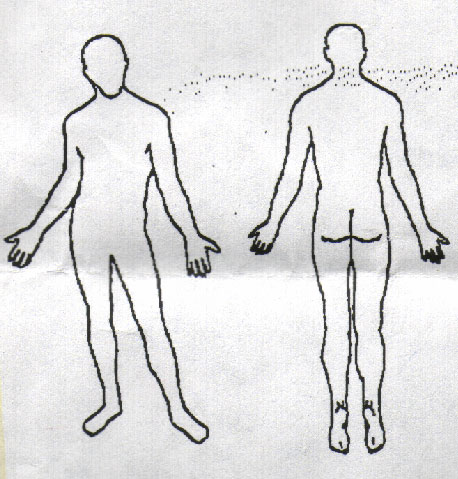 A  Systemic or Non-PhysicalB  Head (incl. Vision, hearing, speech)C  NeckD  Upper back, chest, upper abdomenE   Lower BackF   Lower abdomenG  Shoulder or upper armH  Elbow or lower armI    Wrist or handJ   Hip or upper legK  Knee or lower legL   Ankle or footM  Respiratory/Aerobic WalkWalkMaximum Duration (hours): 1  2  4  5+ Other Short distances only       No walkingMaximum Duration (hours): 1  2  4  5+ Other Short distances only       No walkingMaximum Duration (hours): 1  2  4  5+ Other Short distances only       No walkingMaximum Duration (hours): 1  2  4  5+ Other Short distances only       No walkingMaximum Duration (hours): 1  2  4  5+ Other Short distances only       No walkingA  Systemic or Non-PhysicalB  Head (incl. Vision, hearing, speech)C  NeckD  Upper back, chest, upper abdomenE   Lower BackF   Lower abdomenG  Shoulder or upper armH  Elbow or lower armI    Wrist or handJ   Hip or upper legK  Knee or lower legL   Ankle or footM  Respiratory/Aerobic StandStandMaximum Duration (hours): 1  2  4  5+ OtherMaximum Duration (hours): 1  2  4  5+ OtherMaximum Duration (hours): 1  2  4  5+ OtherMaximum Duration (hours): 1  2  4  5+ OtherMaximum Duration (hours): 1  2  4  5+ OtherA  Systemic or Non-PhysicalB  Head (incl. Vision, hearing, speech)C  NeckD  Upper back, chest, upper abdomenE   Lower BackF   Lower abdomenG  Shoulder or upper armH  Elbow or lower armI    Wrist or handJ   Hip or upper legK  Knee or lower legL   Ankle or footM  Respiratory/Aerobic SitSitMaximum Duration (hours): 1  2  4  5+ OtherMaximum Duration (hours): 1  2  4  5+ OtherMaximum Duration (hours): 1  2  4  5+ OtherMaximum Duration (hours): 1  2  4  5+ OtherMaximum Duration (hours): 1  2  4  5+ OtherA  Systemic or Non-PhysicalB  Head (incl. Vision, hearing, speech)C  NeckD  Upper back, chest, upper abdomenE   Lower BackF   Lower abdomenG  Shoulder or upper armH  Elbow or lower armI    Wrist or handJ   Hip or upper legK  Knee or lower legL   Ankle or footM  Respiratory/Aerobic Lift/CarryFloor – waistWaist – shoulderAbove shoulderLift/CarryFloor – waistWaist – shoulderAbove shoulderOccasionallyWeight (kg)21   16    9 Weight (kg)21   16    9 Weight (kg)21   16    9 < 9kg - SpecifyA  Systemic or Non-PhysicalB  Head (incl. Vision, hearing, speech)C  NeckD  Upper back, chest, upper abdomenE   Lower BackF   Lower abdomenG  Shoulder or upper armH  Elbow or lower armI    Wrist or handJ   Hip or upper legK  Knee or lower legL   Ankle or footM  Respiratory/Aerobic Lift/CarryFloor – waistWaist – shoulderAbove shoulderLift/CarryFloor – waistWaist – shoulderAbove shoulder21   16    921   16    921   16    9A  Systemic or Non-PhysicalB  Head (incl. Vision, hearing, speech)C  NeckD  Upper back, chest, upper abdomenE   Lower BackF   Lower abdomenG  Shoulder or upper armH  Elbow or lower armI    Wrist or handJ   Hip or upper legK  Knee or lower legL   Ankle or footM  Respiratory/Aerobic Lift/CarryFloor – waistWaist – shoulderAbove shoulderLift/CarryFloor – waistWaist – shoulderAbove shoulder21   16    921   16    921   16    9A  Systemic or Non-PhysicalB  Head (incl. Vision, hearing, speech)C  NeckD  Upper back, chest, upper abdomenE   Lower BackF   Lower abdomenG  Shoulder or upper armH  Elbow or lower armI    Wrist or handJ   Hip or upper legK  Knee or lower legL   Ankle or footM  Respiratory/Aerobic Bend/TwistNeckBackBend/TwistNeckBackOccasionallyNot at allNot at allNot at allSpecifyA  Systemic or Non-PhysicalB  Head (incl. Vision, hearing, speech)C  NeckD  Upper back, chest, upper abdomenE   Lower BackF   Lower abdomenG  Shoulder or upper armH  Elbow or lower armI    Wrist or handJ   Hip or upper legK  Knee or lower legL   Ankle or footM  Respiratory/Aerobic Bend/TwistNeckBackBend/TwistNeckBackA  Systemic or Non-PhysicalB  Head (incl. Vision, hearing, speech)C  NeckD  Upper back, chest, upper abdomenE   Lower BackF   Lower abdomenG  Shoulder or upper armH  Elbow or lower armI    Wrist or handJ   Hip or upper legK  Knee or lower legL   Ankle or footM  Respiratory/Aerobic Push/pullModerate loadLight loadPush/pullModerate loadLight loadOccasionallyNot at allNot at allNot at allSpecifyA  Systemic or Non-PhysicalB  Head (incl. Vision, hearing, speech)C  NeckD  Upper back, chest, upper abdomenE   Lower BackF   Lower abdomenG  Shoulder or upper armH  Elbow or lower armI    Wrist or handJ   Hip or upper legK  Knee or lower legL   Ankle or footM  Respiratory/Aerobic Push/pullModerate loadLight loadPush/pullModerate loadLight loadA  Systemic or Non-PhysicalB  Head (incl. Vision, hearing, speech)C  NeckD  Upper back, chest, upper abdomenE   Lower BackF   Lower abdomenG  Shoulder or upper armH  Elbow or lower armI    Wrist or handJ   Hip or upper legK  Knee or lower legL   Ankle or footM  Respiratory/Aerobic ClimbFlight of stairsFew stepsClimbFlight of stairsFew stepsOccasionallyNot at allNot at allNot at allSpecifyA  Systemic or Non-PhysicalB  Head (incl. Vision, hearing, speech)C  NeckD  Upper back, chest, upper abdomenE   Lower BackF   Lower abdomenG  Shoulder or upper armH  Elbow or lower armI    Wrist or handJ   Hip or upper legK  Knee or lower legL   Ankle or footM  Respiratory/Aerobic ClimbFlight of stairsFew stepsClimbFlight of stairsFew stepsA  Systemic or Non-PhysicalB  Head (incl. Vision, hearing, speech)C  NeckD  Upper back, chest, upper abdomenE   Lower BackF   Lower abdomenG  Shoulder or upper armH  Elbow or lower armI    Wrist or handJ   Hip or upper legK  Knee or lower legL   Ankle or footM  Respiratory/Aerobic ReachAbove shoulderBelow shoulderReachAbove shoulderBelow shoulderOccasionallyNot at allNot at allNot at allSpecifyA  Systemic or Non-PhysicalB  Head (incl. Vision, hearing, speech)C  NeckD  Upper back, chest, upper abdomenE   Lower BackF   Lower abdomenG  Shoulder or upper armH  Elbow or lower armI    Wrist or handJ   Hip or upper legK  Knee or lower legL   Ankle or footM  Respiratory/Aerobic ReachAbove shoulderBelow shoulderReachAbove shoulderBelow shoulderA  Systemic or Non-PhysicalB  Head (incl. Vision, hearing, speech)C  NeckD  Upper back, chest, upper abdomenE   Lower BackF   Lower abdomenG  Shoulder or upper armH  Elbow or lower armI    Wrist or handJ   Hip or upper legK  Knee or lower legL   Ankle or footM  Respiratory/Aerobic Use Hands For:WritingTypingFine manipulationGraspingUse Hands For:WritingTypingFine manipulationGraspingOccasionallyL   RL   RL   RL   RNot at allL   RL   RL   RL   RNot at allL   RL   RL   RL   RNot at allL   RL   RL   RL   RSpecifyA  Systemic or Non-PhysicalB  Head (incl. Vision, hearing, speech)C  NeckD  Upper back, chest, upper abdomenE   Lower BackF   Lower abdomenG  Shoulder or upper armH  Elbow or lower armI    Wrist or handJ   Hip or upper legK  Knee or lower legL   Ankle or footM  Respiratory/Aerobic SensorySpecify:SensorySpecify:To SeeTo HearTo HearTo HearTo SpeakTo Maintain BalanceTo Maintain BalanceA  Systemic or Non-PhysicalB  Head (incl. Vision, hearing, speech)C  NeckD  Upper back, chest, upper abdomenE   Lower BackF   Lower abdomenG  Shoulder or upper armH  Elbow or lower armI    Wrist or handJ   Hip or upper legK  Knee or lower legL   Ankle or footM  Respiratory/Aerobic Operate EquipmentOperate EquipmentSpecify:Specify:Specify:Specify:Specify:Specify:Specify:A  Systemic or Non-PhysicalB  Head (incl. Vision, hearing, speech)C  NeckD  Upper back, chest, upper abdomenE   Lower BackF   Lower abdomenG  Shoulder or upper armH  Elbow or lower armI    Wrist or handJ   Hip or upper legK  Knee or lower legL   Ankle or footM  Respiratory/Aerobic Hours of WorkHours of WorkSpecify:  Normal hours or graduated RTW?Specify:  Normal hours or graduated RTW?Specify:  Normal hours or graduated RTW?Specify:  Normal hours or graduated RTW?Specify:  Normal hours or graduated RTW?Specify:  Normal hours or graduated RTW?Specify:  Normal hours or graduated RTW?A  Systemic or Non-PhysicalB  Head (incl. Vision, hearing, speech)C  NeckD  Upper back, chest, upper abdomenE   Lower BackF   Lower abdomenG  Shoulder or upper armH  Elbow or lower armI    Wrist or handJ   Hip or upper legK  Knee or lower legL   Ankle or footM  Respiratory/Aerobic Prescription medicationPrescription medicationWill it affect ability to work/drive:Will it affect ability to work/drive:Will it affect ability to work/drive:Will it affect ability to work/drive:Will it affect ability to work/drive:Will it affect ability to work/drive:Will it affect ability to work/drive:Other Comments/Instructions (NO DIAGNOSIS OR TREATMENT):Other Comments/Instructions (NO DIAGNOSIS OR TREATMENT):Other Comments/Instructions (NO DIAGNOSIS OR TREATMENT):Other Comments/Instructions (NO DIAGNOSIS OR TREATMENT):Other Comments/Instructions (NO DIAGNOSIS OR TREATMENT):Other Comments/Instructions (NO DIAGNOSIS OR TREATMENT):Other Comments/Instructions (NO DIAGNOSIS OR TREATMENT):Other Comments/Instructions (NO DIAGNOSIS OR TREATMENT):Other Comments/Instructions (NO DIAGNOSIS OR TREATMENT):Other Comments/Instructions (NO DIAGNOSIS OR TREATMENT):D  Normal functional abilities may resume in:                  1-3 days       4-7 days      8-14 days     Specify: D  Normal functional abilities may resume in:                  1-3 days       4-7 days      8-14 days     Specify: D  Normal functional abilities may resume in:                  1-3 days       4-7 days      8-14 days     Specify: D  Normal functional abilities may resume in:                  1-3 days       4-7 days      8-14 days     Specify: D  Normal functional abilities may resume in:                  1-3 days       4-7 days      8-14 days     Specify: D  Normal functional abilities may resume in:                  1-3 days       4-7 days      8-14 days     Specify: D  Normal functional abilities may resume in:                  1-3 days       4-7 days      8-14 days     Specify: D  Normal functional abilities may resume in:                  1-3 days       4-7 days      8-14 days     Specify: D  Normal functional abilities may resume in:                  1-3 days       4-7 days      8-14 days     Specify: D  Normal functional abilities may resume in:                  1-3 days       4-7 days      8-14 days     Specify: *Other: Employee is not medically fit for regular duties, will require periodic reassessments for effective rehabilitation.*Other: Employee is not medically fit for regular duties, will require periodic reassessments for effective rehabilitation.*Other: Employee is not medically fit for regular duties, will require periodic reassessments for effective rehabilitation.*Other: Employee is not medically fit for regular duties, will require periodic reassessments for effective rehabilitation.*Other: Employee is not medically fit for regular duties, will require periodic reassessments for effective rehabilitation.Scheduled reassessment date for:Scheduled reassessment date for:Scheduled reassessment date for:Scheduled reassessment date for:Scheduled reassessment date for:This authorizes my attending physician to provide the information requested above to COMPANY NAME This authorizes my attending physician to provide the information requested above to COMPANY NAME This authorizes my attending physician to provide the information requested above to COMPANY NAME This authorizes my attending physician to provide the information requested above to COMPANY NAME This authorizes my attending physician to provide the information requested above to COMPANY NAME This authorizes my attending physician to provide the information requested above to COMPANY NAME Employee's Signature:Employee's Signature:Employee's Signature:Date:E    Physician's name & address:E    Physician's name & address:Physician's Signature:Physician's Signature:Physician's Signature:Physician's Signature:Physician's Signature:Physician's Signature:Physician's Signature:Physician's Signature:E    Physician's name & address:E    Physician's name & address:Physician's Telephone No:Physician's Telephone No:Physician's Telephone No:Physician's Telephone No:Physician's Telephone No:Physician's Telephone No:Physician's Telephone No:Physician's Telephone No:E    Physician's name & address:E    Physician's name & address:Date:Date:Date:Date:Date:Date:Date:Date: